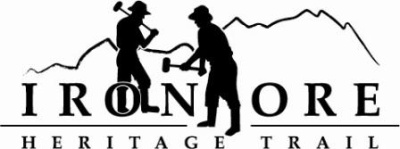 102 W. Washington Suite 232
Marquette, MI 49855
906-235-2923
ironoreheritage@gmail.comIRON ORE HERITAGE RECREATION AUTHORITYBOARD MEETING MINUTESWEDNESDAY, AUGUST 22, 2018, 4:30 PMCOUNTRY INN AND SUITESDRAFT AGENDAROLL CALL 
PUBLIC COMMENT ( Agenda Items – Limit to three minutes) 
APPROVAL OF CONSENT AGENDA   - July Meeting MinutesJuly Financials - August Bills to be Paid
APPROVAL OF AGENDA 
OLD BUSINESS
A.  Michigan Grant UpdatesTrust Fund TF-0157 Weather Shelters Lighting 492/35 Trailhead Purchase & UpgradesB.	Carp River Kilns GrantsC.	ORV updatesD.	Maintenance Items List
		V.  NEW BUSINESSPhoto contract Mile Markers      VII	     ADMINISTRATOR REPORT 
BOARD  COMMENT  
PUBLIC COMMENT 
ADJOURNMENT 




NEXT MEETING DATE: September 26, 2018, 4:30 pm, Country Inn and Suites